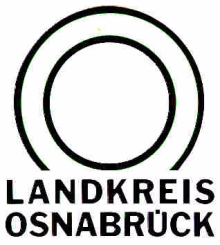 Landkreis Osnabrück	Sprechzeiten:	Der Landkreis im Internet:Am Schölerberg 1	Montag bis Freitag, 8.00 bis 13.00 Uhr.	http://www.lkos.de49082 Osnabrück	Donnerstag auch bis 17.30 Uhr.	Ansonsten nach VereinbarungRückkehrer aus Risikogebieten dürfen Schulen, Kindergärten Altenheime, Pflegeheime und Hochschulen nicht betretenOsnabrück. Verbindliche Vorschriften für alle Rückkehrer aus Risikogebieten des Coronavirus: Mit einer Allgemeinverfügung hat der Gesundheitsdienst für Landkreis und Stadt Osnabrück angeordnet, dass alle Personen, die sich innerhalb der vergangenen 14 Tage in einem Risikogebiet oder einem besonders betroffenen Gebiet entsprechend der jeweils aktuellen Festlegung durch das Robert Koch-Institut aufgehalten haben, für einen Zeitraum von 14 Tagen seit ihrer Rückkehr aus dem Risikogebiet oder aus dem besonders betroffenen Gebiet öffentliche Einrichtungen, wie Schulen, Kindergärten, Kindertagesstätten, Heime für überwiegend Minderjährige, Krankenhäuser, Tageskliniken oder auch Dialyseeinrichtungen sowie Einrichtungen der Pflege für ältere Menschen, Werkstätten für Menschen mit Behinderungen oder auch Tagesförderstätte nicht mehr betreten dürfen. Unter dieses Betretungsverbot fallen auch Berufsschulen, Hochschulen und Landesbildungszentren. Das Verbot ist zunächst bis zum 11. Mai 2020 befristet.Nähere Informationen finden Sie im Internet unter www.landkreis-osnabrueck.de/bekanntmachungenBei weiteren Fragen ist das Bürgertelefon des Gesundheitsdienstes von Montag bis Freitag täglich von neun bis 17 Uhr und am Wochenende von 9 bis 13 Uhr unter der Rufnummer 0541/501-1111 freigeschaltet.Landkreis Osnabrück  Postfach 25 09  49015 OsnabrückDer LandratDer LandratAn dieRedaktionReferat für Assistenzund Kommunikation-Pressestelle-Datum:	12. März 2020Zimmer-Nr.:	2061Auskunft erteilt:	Burkhard RiepenhoffDurchwahl:Referat für Assistenzund Kommunikation-Pressestelle-Datum:	12. März 2020Zimmer-Nr.:	2061Auskunft erteilt:	Burkhard RiepenhoffDurchwahl:Pressemitteilung
Tel.: (05 41) 501-Fax: (05 41) 501-e-mail:20614420riepenhoffb@lkos.de